Construction d’un masque et d’une PinataConstruis comme suit un masque avec des triangles (ou deux pour réaliser une pinata)Découpe un losange et en suivant le modèle des photos ci-dessous, marque les plis et découpe la fente.En collant l’un sur l’autre les deux triangles symétriques par rapport à la fente, tu obtiens un masque plus ou moins pointu selon que tu laisses un triangle apparent ou que tu les caches tous les deux.Tes dons artistiques feront le reste …Source : La Société Belge des Professeurs de Mathématique d’expression française, « Construire un masque », revue trimestrielle Math-Jeunes Junior, 28è année – N°116J – Février 2007, p 22.Pour la Pinata, assemble les deux masques comme suit …A l’aide de papier adhésif colle une ficelle à l’intérieur d’un des deux masques pour pouvoir suspendre la Pinata, ensuite ….Pour le 1ère modèle de masque : Coupe les triangles encollés qui rentrent dans les masques, ensuite mets de la colle sur les oreilles et assemble les deux masques. 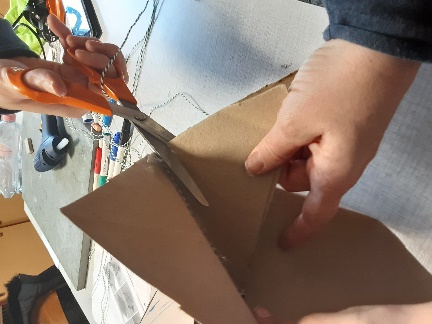 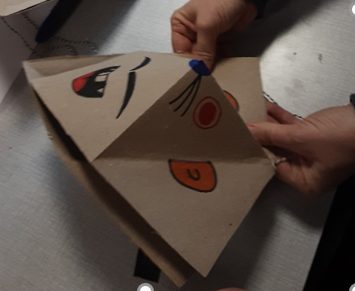 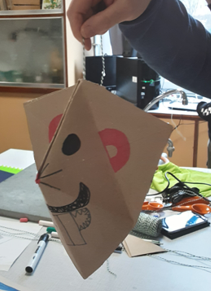 Pour le 2ème modèle de masque : mets de la colle sur les oreilles et assemble les deux masques. Tu observes que 4 petits triangles dépassent. Rabats en deux à l’intérieur du masque et encolle les deux autres de façon à bien fermer le haut de la Pinata. 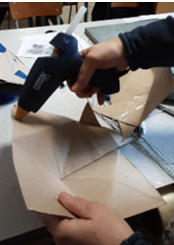 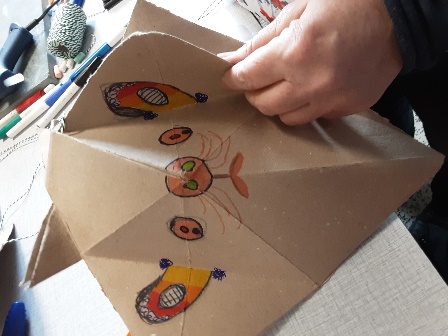 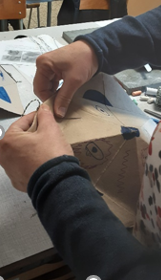 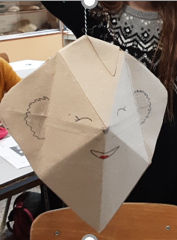 Dans les deux modèles, le bas de la Pinata est ouvert, mets-y des sucreries et referme le tout avec des agrafes.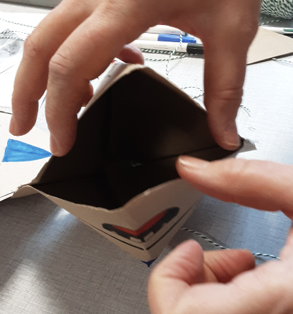 A vous !Bon amusement,Les élèves de 1ère activité mathématiquede l’ISMA (BE)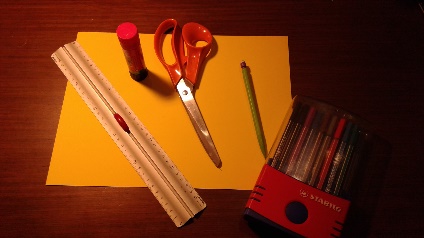 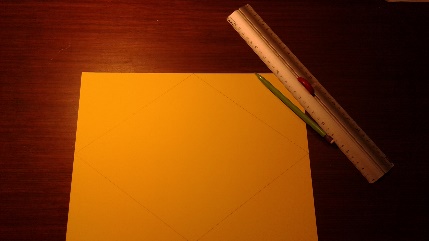 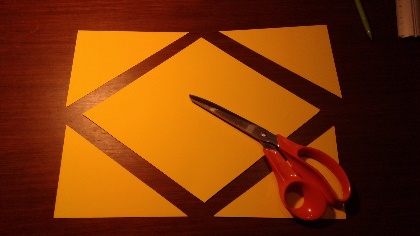 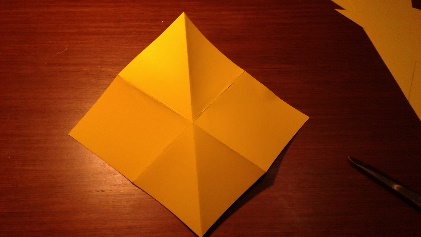 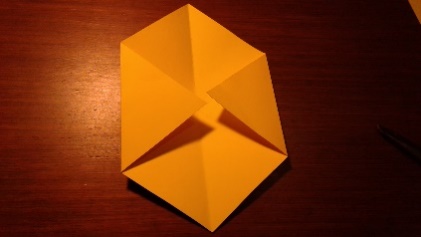 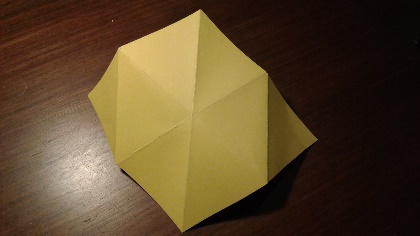 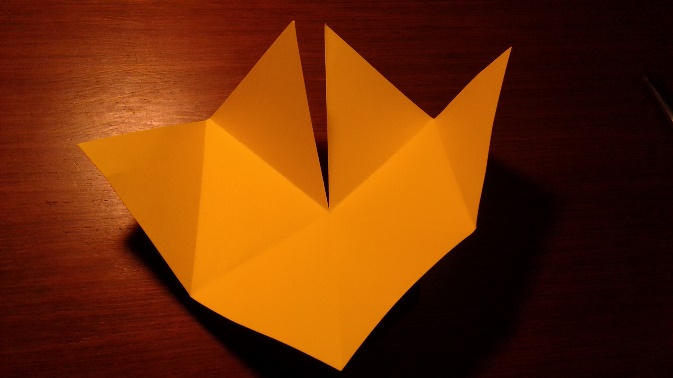 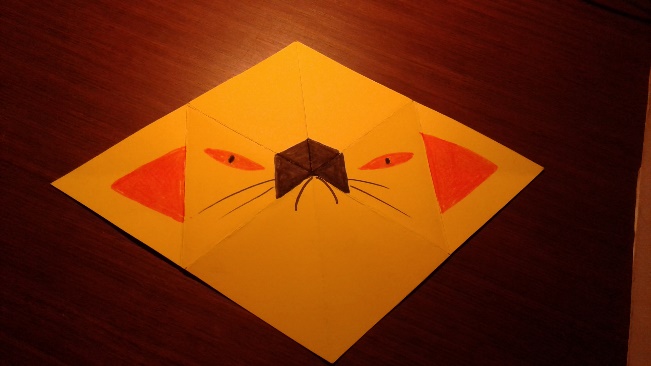 1er modèle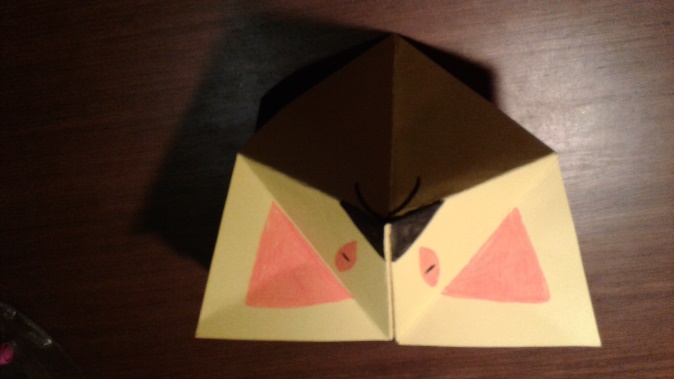 1er modèle2ème modèle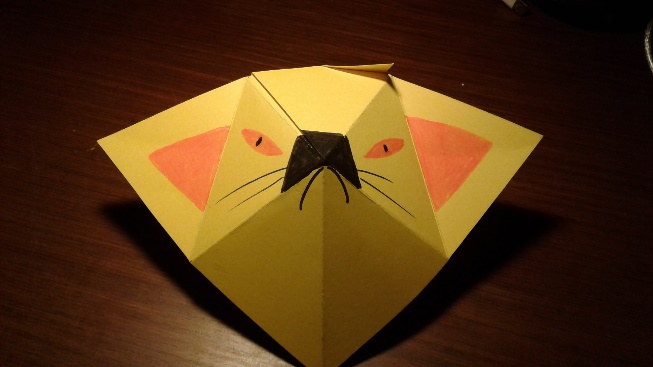 2ème modèle